ZAPOWIEDZIDo zawarcia sakramentu małżeństwa przygotowują się następujące osoby: Bartosz Halicz kawaler z Borsuk i Paulina Katarzyna Malińska panna z Bubel Łukowiska – ZAPOWIEDŹ 231.03.2019 IV Niedziela Wielkiego Postu1. Dzisiaj w salce przy kościele o godz. 14.30 spotkanie formacyjne małżeństw Domowego Kościoła. Zapraszamy wszystkie chętne małżeństwa, które chciałby zgłębiać swoją wiarę w oparciu o wspólnotę oraz sakrament małżeństwa. Małżonkowie zabierają ze sobą na spotkanie różaniec i Pismo Święte.2. W środę 3 kwietnia o godz. 17.30 w kościele odbędzie się spotkanie dla kandydatów przygotowujących się do przyjęcia sakramentu bierzmowania.3. W  tym  tygodniu  obchodzimy pierwszy  czwartek, piątek, sobota  i  niedziela  miesiąca.  Zmianka  różańcowa  po  gorzkich  żalach. 4. W tym tygodniu z racji zbliżających się rekolekcji i świąt wielkanocnych odwiedzimy chorych w następującym porządku. Ksiądz Łukasz odwiedzi chorych w pierwszy piątek miesiąca od godz. 12.00. Ksiądz Mirosław w pierwszą sobotę miesiąca od godz. 10.00. Chorych, którzy chcieliby skorzystać ze spowiedzi i Komunii świętej wielkanocnej możemy zgłaszać w zakrystii.5. Na drogę Krzyżową ulicami Janowa Podlaskiego zapraszamy w najbliższy piątek 5 kwietnia, o godz. 17.30. Każdy niesie swój krzyż – nie ma człowieka bez życiowego krzyża: problemów, zmartwień, niepewności jutra czy cierpienia… Jednak krzyż codzienny, połączony z Krzyżem Jezusa Chrystusa staje się lżejszy i prowadzi do Zbawienia… Tę prawdę przypomni Droga Krzyżowa ulicami naszej miejscowości. Na Drogę Krzyżową przynieśmy ze sobą swoje krzyże - te, które wiszą lub stoją w naszych domach. Będziemy je nieść od stacji do stacji, by jeszcze bardziej uświadomić sobie, że Jezus Chrystus jest z nami we wszystkich doświadczeniach życiowych.
6. W zakrystii przyjmujemy zapisy na Ekstremalną Drogę Krzyżową, która rozpocznie się w piątek 12 kwietnia o godz. 20.00. W tym roku trasa liczy 30,5 km i będzie przebiegała przez następujące miejscowości: Janów Podl. – Stary Pawłów – Stary Bubel – Bubel Granna – Nowy Pawłów – Romanów – Polinów – Klonownica Mała – Janów Podl.
7.Wzorem lat ubiegłych w ramach Jałmużny Wielkopostnej, Caritas przygotowała Baranki Paschalne z czekolady do święconki na stół wielkanocny. Wolontariusze PZC takie baranki  rozprowadzają w cenie po 5 zł. Dochód z baranków przeznaczony jest na dzieła charytatywne podejmowane przez naszą diecezjalną Caritas.
8. W pierwszą sobotę miesiąca 6 kwietnia o godz. 8.00 Msza św. sprawowana będzie w intencji członków Kół Różańcowych z Ostrowa i ich rodzin. Po Mszy św. wystawienie Najświętszego Sakramentu i różaniec. Członków Kół z Ostrowa prosimy o przygotowanie liturgii i rozważań różańcowych. Na tę Mszę świętą zapraszamy nie tylko mieszkańców Ostrowa, ale także członków innych Kół Różańcowych oraz wszystkich czcicieli Matki Bożej. W pierwszą niedzielę kwietnia o godz. 14.00 będziemy uczestniczyć w modlitwie i zmianie tajemnic różańcowych Kół Żywego Różańca w Ostrowiu.
9. Od Wielu lat w każdą sobotę przed niedzielą palmową młodzież naszej diecezji spotyka się na wspólnej modlitwie, aby pogłębić swoją relacje z Jezusem oraz doświadczyć wspólnoty młodego Kościoła. W tym roku spotykamy się z czterech dekanatów (dekanat: Biała Północ, Biała -Południe, Terespolski, Janowski) W parafii Narodzenia NMP w Białej Podlaskiej ul. Brzeska 33, 13 kwietnia w sobotę. Pełny program podany jest na plakacie.Ofiary  składane  na  tacę  w  przyszłą  niedzielę  będą  przeznaczone  na  inwestycje.10. Od następnej niedzieli Msze Święte wieczorowe będą sprawowane o godz. 18.0011. Uroczyste udzielanie chrztu świętego z racji świąt wielkanocnych zaplanowane jest na 20 kwietnia podczas Wigilii Paschalnej, która będzie sprawowana o godz. 19.00 oraz w Poniedziałek Wielkanocny o godz. 11.30. Spisanie aktów chrztu odbędzie się w Wielką Środę 17 kwietnia o godz. 18.45 w salce przy kościele po katechezie dla rodziców i chrzestnych.

11. Bóg  zapłać  za  ofiary na  kościół: Kazimiera i Zdzisław Pietruczuk z Werchlisia – 200 zł, Halina Sokoluk z Werchlisia – 100 zł.12. Bóg zapłać za ofiary na kwiaty do Grobu Pańskiego: Bylicki  Józef z Romanowa  -  100  zł, KRK z Werchlisia zel. Anny Caruk – 80 zł, KRK z Pawłowa Starego zel. Haliny Adamiuk – 200 zł, KRK z Janowa Podl. zel. Janiny Nowickiej – 100 zł, KRK z Janowa Podl. zel. Jadwigi Omelaniuk – 100 zł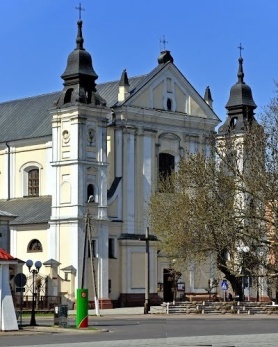 31 marca 2019 r.W CIENIUBazylikiPismo Parafii Trójcy św. w Janowie Podlaskim-do użytku wewnętrznego-IV Niedziela Wielkiego Postu
Łk 15, 1-3. 11-32
Przypowieść o synu marnotrawnym
Słowa Ewangelii według Świętego Łukasza W owym czasie przybliżali się do Jezusa wszyscy celnicy i grzesznicy, aby Go słuchać. Na to szemrali faryzeusze i uczeni w Piśmie, mówiąc: «Ten przyjmuje grzeszników i jada z nimi». Opowiedział im wtedy następującą przypowieść: «Pewien człowiek miał dwóch synów. Młodszy z nich rzekł do ojca: „Ojcze, daj mi część własności, która na mnie przypada”. Podzielił więc majątek między nich. Niedługo potem młodszy syn, zabrawszy wszystko, odjechał w dalekie strony i tam roztrwonił swoją własność, żyjąc rozrzutnie. A gdy wszystko wydał, nastał ciężki głód w owej krainie, i on sam zaczął cierpieć niedostatek. Poszedł i przystał na służbę do jednego z obywateli owej krainy, a ten posłał go na swoje pola, żeby pasł świnie. Pragnął on napełnić swój żołądek strąkami, którymi żywiły się świnie, lecz nikt mu ich nie dawał. Wtedy zastanowił się i rzekł: „Iluż to najemników mojego ojca ma pod dostatkiem chleba, a ja tu przymieram głodem. Zabiorę się i pójdę do mego ojca, i powiem mu: Ojcze, zgrzeszyłem przeciw Niebu i względem ciebie; już nie jestem godzien nazywać się twoim synem: uczyń mnie choćby jednym z twoich najemników”. Zabrał się więc i poszedł do swojego ojca. A gdy był jeszcze daleko, ujrzał go jego ojciec i wzruszył się głęboko; wybiegł naprzeciw niego, rzucił mu się na szyję i ucałował go. A syn rzekł do niego: „Ojcze, zgrzeszyłem przeciw Niebu i wobec ciebie, już nie jestem godzien nazywać się twoim synem”. Lecz ojciec powiedział do swoich sług: „Przynieście szybko najlepszą szatę i ubierzcie go; dajcie mu też pierścień na rękę i sandały na nogi! Przyprowadźcie utuczone cielę i zabijcie: będziemy ucztować i weselić się, ponieważ ten syn mój był umarły, a znów ożył; zaginął, a odnalazł się”. I zaczęli się weselić. Tymczasem starszy jego syn przebywał na polu. Gdy wracał i był blisko domu, usłyszał muzykę i tańce. Przywołał jednego ze sług i pytał go, co to ma znaczyć. Ten mu rzekł: „Twój brat powrócił, a ojciec twój kazał zabić utuczone cielę, ponieważ odzyskał go zdrowego”. Rozgniewał się na to i nie chciał wejść; wtedy ojciec jego wyszedł i tłumaczył mu. Lecz on odpowiedział ojcu: „Oto tyle lat ci służę i nie przekroczyłem nigdy twojego nakazu; ale mnie nigdy nie dałeś koźlęcia, żebym się zabawił z przyjaciółmi. Skoro jednak wrócił ten syn twój, który roztrwonił twój majątek z nierządnicami, kazałeś zabić dla niego utuczone cielę”. Lecz on mu odpowiedział: „Moje dziecko, ty zawsze jesteś ze mną i wszystko, co moje, do ciebie należy. A trzeba było weselić się i cieszyć z tego, że ten brat twój był umarły, a znów ożył; zaginął, a odnalazł się”».PONIEDZIAŁEK – 1 kwietniaPONIEDZIAŁEK – 1 kwietnia7.00 1. +Krzysztofa Zielińskiego – of. Uczestnicy różańca2. +Mariannę i Pawła, zm z rodz Strzelec i Krasuskich17.00+Helenę i Kazimierza Czerko – of. rodzinaWTOREK – 2 kwietniaWTOREK – 2 kwietnia7.00 1. +Stanisława Cieśluka w 8 r. – of. żona2. +Tadeusza Bilicza – of. żona17.00O błogosławieństwo, zdrowie dla Józefa – of. przyjaciółkaŚRODA – 3 kwietniaŚRODA – 3 kwietnia7.00 +Pawła, Jadwigę, Olgę, Mikołaja – of. Maria Baraniuk17.001. W intencji uczestników nowenny do MBNP2. +Franciszka w (r.), Feliksę, Tadeusza Korlaga – of. Syn WiesławCZWARTEK – 4 kwietniaCZWARTEK – 4 kwietnia7.001. +Mariusza Romaniuka w 30 dz2. +Jadwigę w 1 r., Michała, zm z rodz Pruskich – of. Zofia17.001. +Bolesława, Józefa Laszuk, Krystynę, Stefana, Wojciecha Wyszogrodzkich, Andrzeja Tymoszuka, Zbigniewa Karpiuka – of. rodzina2. Dz – bł w 60 r. urodzin Urszuli Bugłaj o Boże bł i potrzebne łaski – of. Córki i siostra z rodzinąPIĄTEK – 5 kwietniaPIĄTEK – 5 kwietnia7.00+Marię w 8 r., zm z rodz Wasiuków, Demianiuków, Iwaniuków – of. Mąż Czesław17.001. Dz – bł w (r.) urodzin Jana o Boże bł i potrzebne łaski – of. Rodzice i brat2. +Franciszka w (r.), Janinę, zm z rodz Paluchów – of. rodzinaSOBOTA – 6 kwietniaSOBOTA – 6 kwietnia7.001. W intencji urodzin Marty – of. Rodzina2. +Józefę w (r.), Zygmunta Bieleckich – of. syn8.00W intencji członków KŻR w Ostrowiu17.001. +Stanisława Kociubińskiego w (r.)2. +Mariannę, Juliana, Celinę, Jadwigę, Wiktora, Jerzego – of. Irena KapłanNIEDZIELA – 7 kwietniaNIEDZIELA – 7 kwietnia8.001. Dz – bł w 70 r. urodzin Haliny o Boże bł i opiekę MB2. Dz – bł w 18 r. urodzin Pawła Michaluka o Boże bł i potrzebne łaski9.301. +Stanisława w 9 r., Annę, Kazimierza, Jadwigę, Janinę, Franciszka – of. Teresa Gładuniuk2. +Tadeusza Florczaka w 32 r., Józefę, Władysława, Helenę, zmarłych rodziców z obu stron – of. Marta Kowalczuk3. +Mariannę Bojar w (r.) – of. mama11.301. +Ireneusza Sołoducha w 10 r. – of. Mama2. +za zmarłych polecanych w wypominkach parafialnych18.00+Witolda, Teofilę, Józefa, Mariana, zmarłych dziadków z obu stron, zm z rodz Bieńkowskich, Adamiuków, Sokoluków, za dusze w czyśćcu cierpiące – of. rodzina